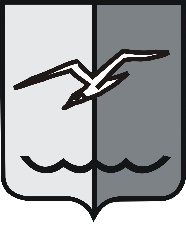 РОССИЙСКАЯ ФЕДЕРАЦИЯМОСКОВСКАЯ ОБЛАСТЬСОВЕТ ДЕПУТАТОВ города ЛОБНЯР Е Ш Е Н И Еот 27.03.2018 г. № 52/26Об установлении нормы предоставления площади жилого помещения по договорам социального найма для детей-сирот и детей, оставшихся без попечения родителей, лиц из числа детей-сирот и детей, оставшихся без попечения родителей, в муниципальном образовании «город Лобня» Московской областиРуководствуясь Федеральным законом от 06.10.2003 г. № 131-ФЗ «Об общих принципах организации местного самоуправления в Российской Федерации», ст. 50 ЖК РФ, Законом Московской области от 29.12.2007 г. № 248/2007-ОЗ «О предоставлении полного государственного обеспечения и дополнительных гарантий по социальной поддержке детям-сиротам и детям, оставшимся без попечения родителей», Уставом города Лобня, учитывая мнения комиссии по экономической политике и муниципальной собственности, комиссии по бюджету, финансам и налогам, депутатов,Совет депутатов РЕШИЛ:1. Установить на территории муниципального образования «город Лобня» Московской области норму предоставления площади жилого помещения по договорам социального найма детям-сиротам и детям, оставшимся без попечения родителей, лицам из числа детей-сирот и детей, оставшихся без попечения родителей, в размере 27 кв.м общей площади жилого помещения.2. Опубликовать настоящее решение в газете «Лобня» и разместить на официальном сайте городского округа Лобня.3. Настоящее решение вступает в силу со дня его официального опубликования в газете «Лобня».4. Контроль за исполнением настоящего решения возложить на Г.Б. Волкову - председателя комиссии по здравоохранению и социальному обеспечению Совета депутатов городского округа Лобня.	Председатель Совета депутатов					Глава городского округа Лобня							городского округа Лобня			Н.Н. Гречишников							Е.В.Смышляев«29» 03. 2018 г.